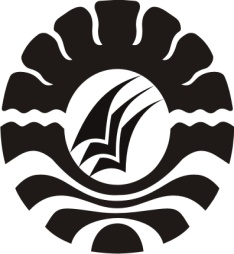 SKRIPSIPENGARUH PENERAPAN MODEL CREATIVE LEARNING TERHADAP HASIL BELAJAR SISWA PADA MATA PELAJARAN BAHASA INDONESIA KELAS VIII SMP NEGERI 35 MAKASSARDiajukan untuk Memenuhi Sebagian Persyaratan GunaMemperoleh Gelar SarjanaPendidikan pada Program Studi Teknologi Pendidikan Strata Satu Fakultas Ilmu PendidikanUniversitas Negeri MakassarOleh:INDAH SARI1141040049PROGRAM STUDI TEKNOLOGI PENDIDIKANFAKULTAS ILMU PENDIDIKANUNIVERSITAS NEGERI MAKASSAR2015KEMENTERIAN PENDIDIKAN DAN KEBUDAYAANUNIVERSITAS NEGERI MAKASSARFAKULTAS ILMU PENDIDIKANJURUSAN KURIKULUM DAN TEKNOLOGI PENDIDIKAN